AMITY INTERNATIONAL MOOT COURT COMPETITION 2019Amity Law School, Noida, Amity University Uttar PradeshTeam Registration Form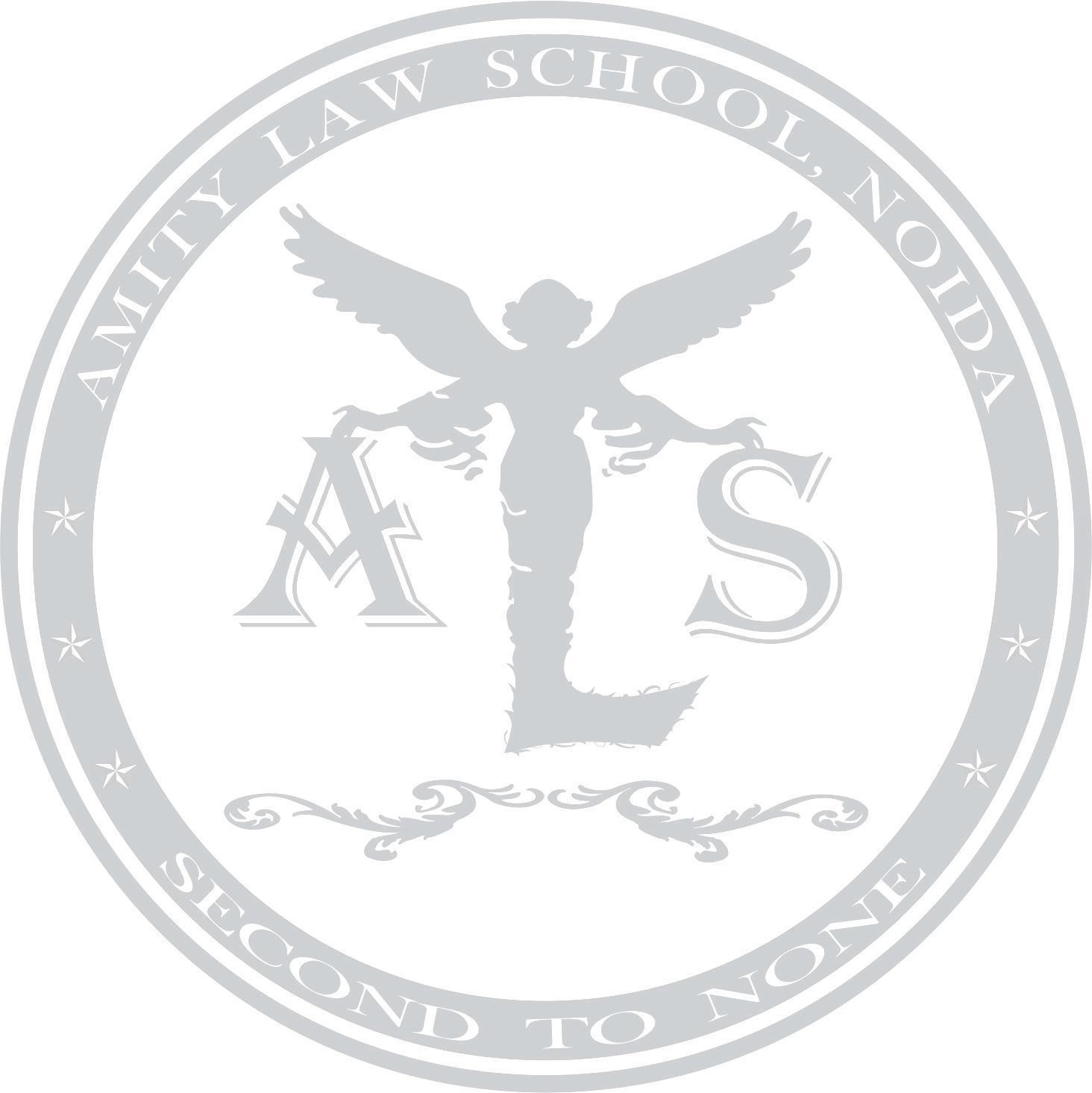 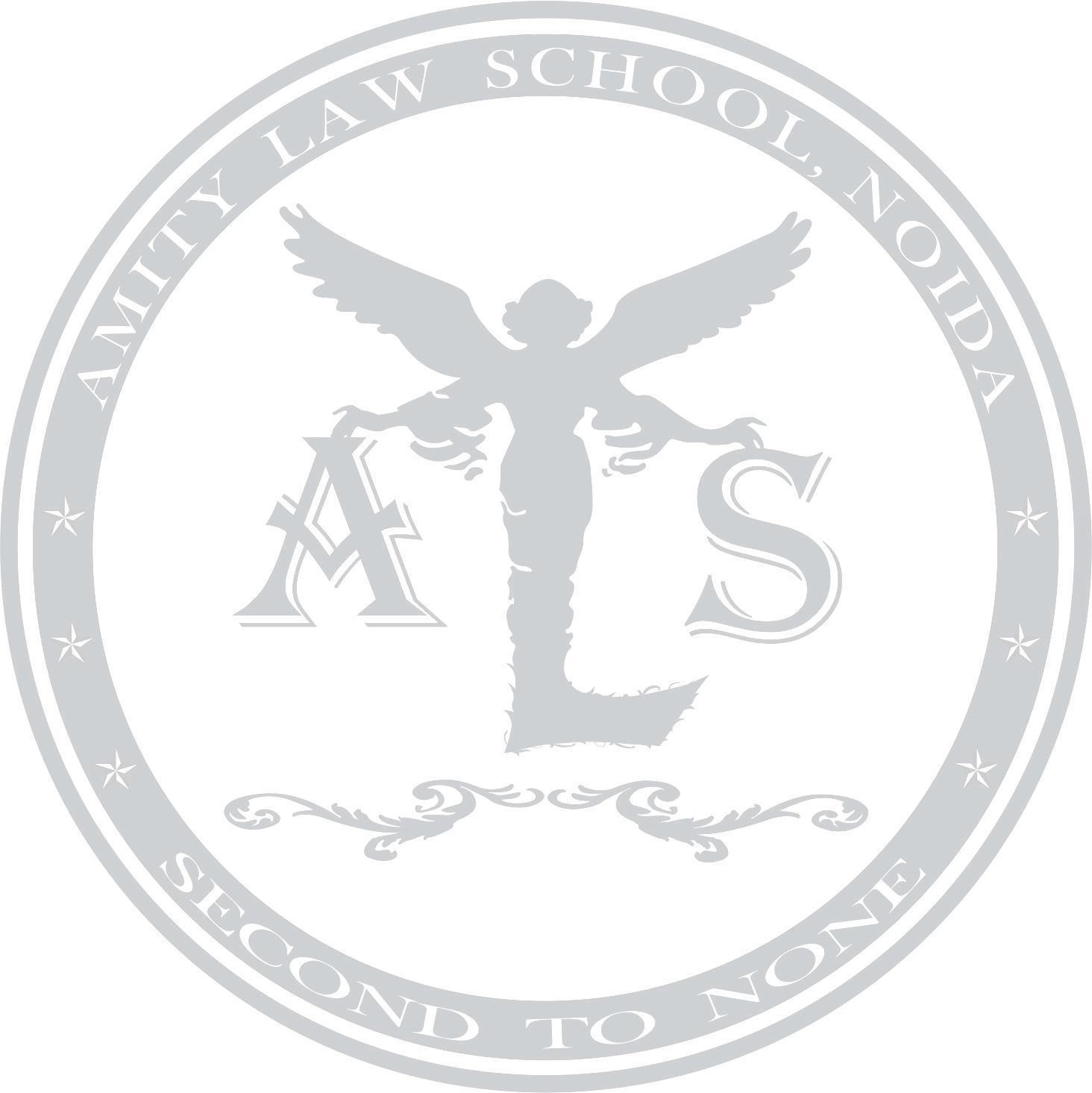 Date:  	Name of the Institution:  	Address:  	Contact Person (A member of the team to whom all communication related to the competition shall be made)Name:		 Phone Number:  	Email Address:  	Details of Speaker 1Name:	 Gender:		 Course:		 Semester:  			Contact Number:  		                                                        Email id:  	  Signature:  	Details of Speaker 2Name:	 Gender:		 Course:		 Semester:  			Contact Number:  		                                                        Email id:  	  Signature:  	Details of ResearcherName:	 Gender:		 Course:		 Semester:  			Contact Number:  		                                                        Email id:  	  Signature:  	Payment of Registration FeeFor Indian teams and for teams participating from SAARC countries the registration fees shall be INR 5000. All other Teams shall pay US$165 or 115 Euros as registration fee. The participating teams are required to send a Demand Draft drawn in favor of "Amity University Uttar Pradesh" payable at NOIDA.DRAFT DETAILSBank DD Number:  		                                                                           Bank Name: 		                                                                                      Date of issue:  	Amity Law School, Noida, I-2 Block, Amity University Uttar Pradesh, Sector-125, Noida (U.P.)Pin Code: 201303